 от 30 декабря  2016 года              № 61                  		       п.Кировский «Об утверждении требований к порядку разработки и принятия правовых актов о нормировании в сфере закупок для обеспечения муниципальных нужд Кировского сельского  муниципального образования Республики Калмыкия, содержанию указанных актов и обеспечению их исполнения»В соответствии с пунктом 1 части 4 статьи 19 Федерального закона от 05.04.2013 № 44-ФЗ «О контрактной системе в сфере закупок товаров, работ, услуг для обеспечения государственных и муниципальных нужд», руководствуясь постановлением Правительства Российской Федерации от 18.05.2015 № 479 «Об утверждении общих требований к порядку разработки и принятия правовых актов о нормировании в сфере закупок, содержанию указанных актов и обеспечению их исполнения», постановлением Правительства Республики Калмыкия от 9 марта . № 73 «Об утверждении требований к порядку разработки и принятия правовых актов о нормировании в сфере закупок для обеспечения государственных нужд Республики Калмыкия, содержанию указанных актов и обеспечению их исполнения», Уставом Кировского сельского  муниципального образования Республики Калмыкия, администрация Кировского сельского  муниципального образования Республики КалмыкияПОСТАНОВЛЯЕТ:1. Утвердить прилагаемые требования к порядку разработки и принятия правовых актов о нормировании в сфере закупок для обеспечения муниципальных нужд Кировского сельского  муниципального образования Республики Калмыкия, содержанию указанных актов и обеспечению их исполнения (далее - Требования).2. Настоящее постановление подлежит официальному опубликованию (обнародованию) и размещению на официальном сайте Кировского сельского муниципального образования Республики Калмыкия в сети Интернет в установленном порядке.3. Настоящее постановление распространяется на отношения возникшие с 1 января 2016 года.Глава Кировского сельского муниципального образованияРеспублики Калмыкия,Глава администрации Кировского сельскогомуниципального образованияРеспублики Калмыкия                                                       И.С.Стульнев                           		           Приложение №1к постановлению администрации Кировского СМО РК №61  от 30.12.2016г.Требования к порядку разработки и принятия правовых актов о нормировании в сфере закупок для обеспечения муниципальных нужд Кировского  сельского муниципального образования Республики Калмыкия, содержанию указанных актов и обеспечению их исполнения
1. Требования к порядку разработки и принятия правовых актов о нормировании в сфере закупок для обеспечения муниципальных нужд, содержанию указанных актов и обеспечению их исполнения (далее - Требования) определяют порядок разработки и принятия, содержание, обеспечение исполнения следующих правовых актов:а) администрации Кировского сельского муниципального образования Республики Калмыкия (далее - администрация), утверждающей:- правила определения нормативных затрат на обеспечение функций муниципальных органов Кировского сельского  муниципального образования Республики Калмыкия (далее - муниципальные органы) (включая подведомственные казенные учреждения);- правила определения требований к отдельным видам товаров, работ, услуг (в том числе предельные цены товаров, работ, услуг), закупаемым для обеспечения муниципальных нужд;б) муниципальных органов, утверждающих:- нормативные затраты на обеспечение функций муниципальных органов (включая подведомственные казенные учреждения);- требования к отдельным видам товаров, работ, услуг (в том числе предельные цены товаров, работ, услуг), закупаемым самим муниципальным органом, подведомственными указанному органу казенными учреждениями и бюджетными учреждениями.2. Правовые акты, указанные в подпункте «а» пункта 1 Требований, разрабатываются администрацией в форме проектов постановлений администрации, проходят согласование и утверждаются в порядке и в сроки, установленные Инструкцией по делопроизводству в администрации.Правовые акты, указанные в подпункте «б» пункта 1 Требований, разрабатываются в форме муниципальных правовых актов.3. Правовые акты, указанные в подпункте «б» пункта 1 Требований, могут предусматривать право руководителя (заместителя руководителя) муниципального органа утверждать нормативы количества и (или) нормативы цены товаров, работ, услуг.4. Для проведения обсуждения в целях общественного контроля проектов правовых актов, указанных в пункте 1 Требований, муниципальные органы размещают проекты указанных правовых актов и пояснительные записки к ним в установленном порядке на сайтах в информационно-телекоммуникационной сети «Интернет», определенных соответствующими муниципальными органами.5. Срок проведения обсуждения в целях общественного контроля устанавливается муниципальными органами и не может быть менее семи календарных дней со дня размещения проектов правовых актов, указанных в пункте 1 Требований, на соответствующих сайтах в информационно-телекоммуникационной сети «Интернет».6. Муниципальные органы рассматривают предложения общественных объединений, юридических и физических лиц, поступившие в электронной или письменной форме, в срок, установленный указанными органами с учетом положений пункта 5 Требований, в соответствии с законодательством Российской Федерации о порядке рассмотрения обращений граждан.7. Муниципальные органы не позднее трех рабочих дней со дня рассмотрения предложений общественных объединений, юридических и физических лиц размещают эти предложения и ответы на них в установленном порядке на соответствующих сайтах в информационно-телекоммуникационной сети «Интернет».8. По результатам обсуждения в целях общественного контроля муниципальные органы при необходимости принимают решения о внесении изменений в проекты правовых актов, указанных в пункте 1 Требований, с учетом предложений общественных объединений, юридических и физических лиц и о рассмотрении указанных в абзаце третьем подпункта а) и абзаце третьем подпункта «б» пункта 1 настоящих требований проектов правовых актов на заседаниях общественных советов при муниципальных органах (далее - общественный совет).9. Порядок формирования и состав общественного совета определяются постановлением администрации Кировского сельского муниципального образования Республики Калмыкия.Общественный совет - постоянно действующий орган с консультативным и совещательным правом, созданным для обеспечения взаимодействия администрации Кировского сельского  муниципального образования Республики Калмыкия с общественными объединениями, предприятиями, организациями, объединениями предпринимателей и товаропроизводителей, осуществляющими свою деятельность в соответствии с действующим законодательством Российской Федерации на территории Кировского сельского  муниципального образования Республики Калмыкия.10. По результатам рассмотрения проектов правовых актов, указанных в абзаце третьем подпункта «а» и абзаце третьем подпункта «б» пункта 1 Требований, общественный совет принимает одно из следующих решений:а) о необходимости доработки проекта правового акта;б) о возможности принятия правового акта.11. Решение, принятое общественным советом, оформляется протоколом, подписываемым всеми его членами, который не позднее трех рабочих дней со дня принятия соответствующего решения размещается муниципальными органами в установленном порядке на соответствующем сайте в информационно-телекоммуникационной сети «Интернет».12. Правовые акты, указанные в пункте 1 Требований, в течение семи рабочих дней со дня принятия размещаются в установленном порядке в единой информационной системе в сфере закупок.13. Муниципальные органы при обосновании объекта и (или) объектов закупки учитываются изменения, внесенные в правовые акты, указанные в абзаце втором подпункта «б» пункта 1 Требований, до представления главными распорядителями бюджетных средств распределения бюджетных ассигнований.14. Правовые акты, предусмотренные подпунктом «б» пункта 1 Требований, пересматриваются муниципальными органами не реже одного раза в год.15. В случае принятия решения, указанного в подпункте «а» пункта 10 Требований, муниципальные органы утверждают правовые акты, указанные в абзаце третьем подпункта «а» и абзаце третьем подпункта «б» пункта 1 Требований, после их доработки в соответствии с решениями, принятыми общественным советом.16. Внесение изменений в правовые акты, указанные в подпункте «б» пункта 1 Требований, осуществляется в порядке, установленном для их принятия.17. Постановление администрации, утверждающее правила определения требований к отдельным видам товаров, работ, услуг (в том числе предельные цены товаров, работ, услуг), закупаемым для обеспечения муниципальных нужд, должно содержать:а) обязательный перечень отдельных видов товаров, работ, услуг, их потребительские свойства и иные характеристики, а также значения таких свойств и характеристик (в том числе предельные цены товаров, работ, услуг);б) порядок применения обязательных критериев отбора отдельных видов товаров, работ, услуг, установленных Правительством Российской Федерации, и значения этих критериев;в) порядок формирования, ведения и форму перечня отдельных видов товаров, работ, услуг, закупаемых муниципальными органами и подведомственными казенными учреждениями и бюджетными учреждениями.18. Постановление администрации, утверждающее правила определения нормативных затрат, должно определять:а) порядок расчета нормативных затрат, в том числе формулы расчета;б) обязанность муниципальных органов определить порядок расчета нормативных затрат, для которых порядок расчета не определен администрацией;в) требование об определении муниципальными органами нормативов количества и (или) цены товаров, работ, услуг, в том числе сгруппированных по должностям работников и (или) категориям должностей работников.19. Правовые акты муниципальных органов, утверждающие требования к отдельным видам товаров, работ, услуг (в том числе предельные цены товаров, работ, услуг), закупаемым муниципальными органами и подведомственными казенными учреждениями и бюджетными учреждениями, содержат перечень отдельных видов товаров, работ, услуг, в отношении которых устанавливаются потребительские свойства и иные характеристики.20. Муниципальные органы разрабатывают и утверждают индивидуальные, установленные для каждого работника, и (или) коллективные, установленные для нескольких работников, нормативы количества и (или) цены товаров, работ, услуг по структурным подразделениям указанных органов.21. Правовые акты муниципальных органов, утверждающие нормативные затраты, должны определять:а) порядок расчета нормативных затрат, для которых правилами определения нормативных затрат не установлен порядок расчета;б) нормативы количества и (или) цены товаров, работ, услуг, в том числе сгруппированные по должностям работников и (или) категориям должностей работников.22. Правовые акты, указанные в подпункте «б» пункта 1 Требований, могут устанавливать требования к отдельным видам товаров, работ, услуг, закупаемым одним или несколькими заказчиками, и (или) нормативные затраты на обеспечение функций муниципального органа и (или) подведомственных казенных учреждений.23. Изменения в правовые акты, указанные в пункте 1 Требований, вносятся в случае:а) приведения их в соответствие с действующим законодательством;б) изменения содержания правовых актов, определенного пунктами 17-19 и 21 Требований.Правовые акты, указанные в подпунктах «б» пункта 1 настоящих Требований, подлежат пересмотру, не реже одного раза в год и внесению в них изменений по мере необходимости.Основаниями для внесения изменений в правовые акты являются:- изменение правовых актов Российской Федерации, субъекта РФ, муниципального образования, регулирующих правила нормирования в сфере закупок;- уменьшение (увеличение) объемов финансирования.24. Требования к отдельным видам товаров, работ, услуг и нормативные затраты применяются для обоснования объекта и (или) объектов закупки соответствующего заказчика.25. В целях обеспечения исполнения правовых актов, указанных в пункте 1 Требований, в соответствии с законодательными и иными нормативными правовыми актами, регулирующими осуществление контроля и мониторинга в сфере закупок, муниципального финансового контроля, в ходе контроля и мониторинга в сфере закупок осуществляется проверка исполнения заказчиками положений правовых актов муниципальных органов, утверждающих требования к закупаемым ими и подведомственными указанным органам казенными учреждениями и бюджетными учреждениями отдельным видам товаров, работ, услуг (в том числе предельные цены товаров, работ, услуг) и (или) нормативные затраты на обеспечение функций указанных органов и подведомственных казенных учреждений.ПОСТАНОВЛЕНИЕ АДМИНИСТРАЦИИ КИРОВСКОГО СЕЛЬСКОГО МУНИЦИПАЛЬНОГ ОБРАЗОВАНИЯ РЕСПУБЛИКИ КАЛМЫКИЯ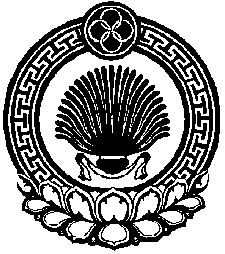 ХАЛЬМГ ТАНhЧИНКИРОВСК СЕЛЯНЭ МУНИЦИПАЛЬН БУРДЭЦИН АДМИНИСТРАЦИН ТОГТАВР